  VBS REGISTRATION FORM 2022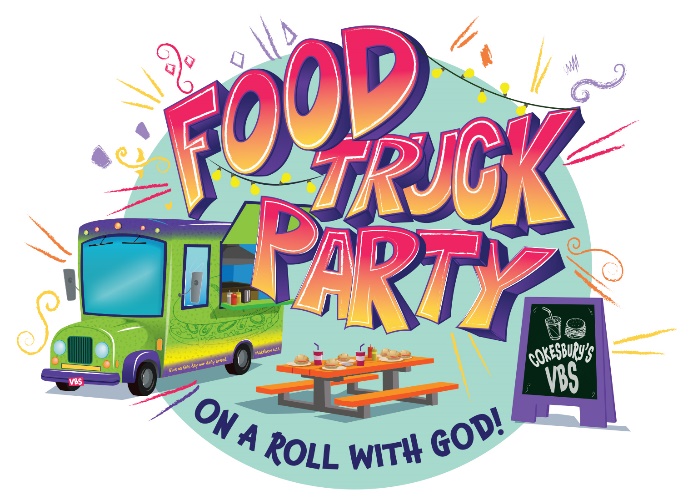 		Monday June 227st-Friday July 1st   Child must be 3 before January 1, 2021Child’s Name: ___________________________________________ Age: __________________ Grade Completed: ____________________Birthday: _____________________________________Parents’ Names: ______________________________________Home Address: __________________________________________________Home Phone: ___________________ Alternate Phone: ___________________EMERGENCY INFORMATIONEmergency Contact: _____________________________________________Relationship to Student: __________________________________________Home Phone: ________________ Alt Phone: __________________Food Allergies:      Y            N        Please List: __________________________________________________________________________________Medical Concerns   Y         N        Please List: ______________________________________Siblings Attending VBS (names/ages) ___________________________________________Church Affiliation: _________________________________________________________________People who May Pick up Child __________________________________________________________By signing the bottom, I hereby grant the VBS leaders’ permission to photograph/film the minor designated above in any manner or form for any lawful purpose associated with this VBS program. Please check us out on Facebook for VBS Pictures and more events! https://www.facebook.com/martinilutheranchurch360/